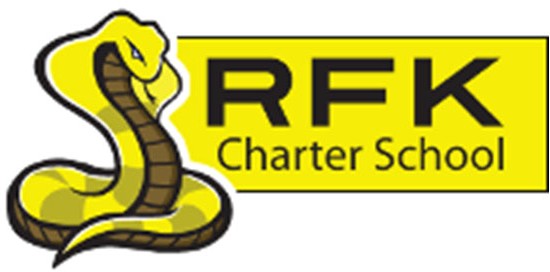 4300 Blake Rd. SWAlbuquerque, NM 87121PHONE: 505-243-1118     FAX: 505-242-7444PUBLIC NOTICE OF RFK GOVERNANCE COUNCIL MEETING Robert F. Kennedy Charter School will hold a regular meeting of the Governance CouncilDateThursday, January 18, 2024Time4:30 PMLocationRFK Charter High School4300 Blake Rd. SWAlbuquerque, NMIf you are an individual with a disability who is in need of a reader, amplifier, qualified sign language interpreter or any other form of auxiliary aid or service to attend or participate in the meeting, please contact the administrative offices of RFK High School at least one week prior to the meeting or as soon as possible.  Public documents, including the agenda and minutes, can also be provided in various accessible formats.  RFK High School Administrative offices – 505-243-11184300 Blake Rd. SWAlbuquerque, NM 87121PHONE: 505-243-1118     FAX: 505-242-7444Mission RFK Charter School prepares, motivates, and supports students to achieve their college and career goalsin partnership with their families and the community.Governance Council Meeting AgendaThursday, January 18, 20244:30 PMNext meeting:  February 15, 2024TimeItemPresenterDiscussion/ActionFollow Up4:30-4:35Roll CallMark Walch4:35-4:40Approval of agendaMark WalchVote4:40-4:45Approval of December 21, 2023, meeting minutesMark WalchVote4:45-4:55Public Comment Robert BaadeDiscussion4:55-5:05Middle School updateAaron ArellanoDiscussion5:05-5:15High School updateRobert BaadeDiscussion5:15-5:25Finance Committee report for December 2023 - discussion and approvalCash disbursement for December 2023discussion and approvalBAR(s) approvalDisposition of AssetsSylvia McCleary/Irene SanchezSylvia McCleary/Irene SanchezSylvia McCleary/Irene SanchezIrene SanchezVoteVoteVoteVote5:25-5:35Alt. Demonstration of Comp. for graduation – CapstoneRobert BaadeDiscussion5:35-5:45Legislative AgendaLinda SanchezDiscussion5:45-5:55Equity CouncilAaron ArellanoDiscussion5:55-6:10Executive Directors ReportRobert BaadeDiscussion6:10-6:20Housekeeping: training hours & Conflict of Interest Forms & Board RetreatMark WalchDiscussion6:20AdjournMark WalchVote